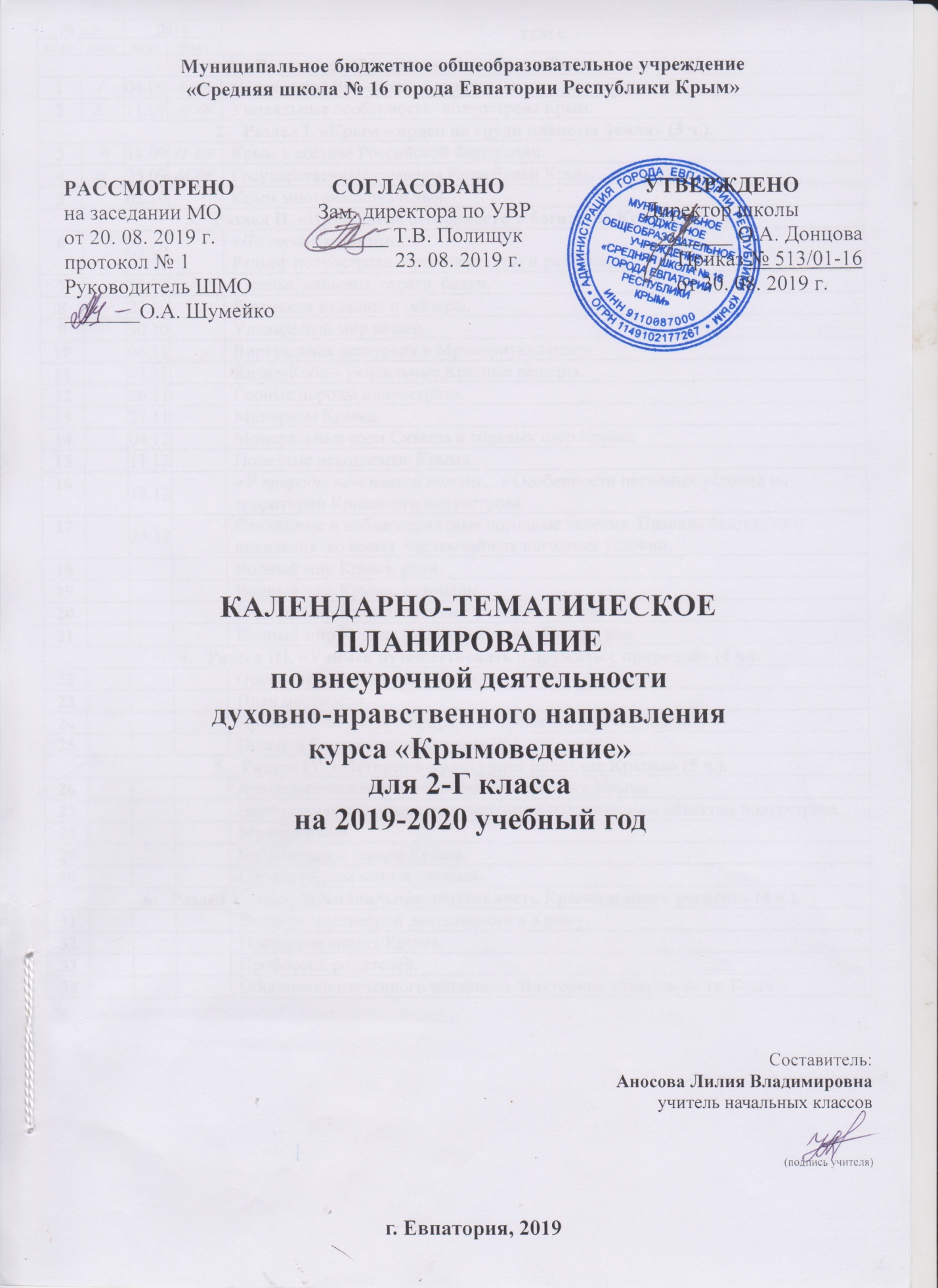 № п/п№ п/пДатаДатаТема урокапланфактпланфактТема урокаВведение. «Прекрасны Вы – брега Тавриды…» (2 ч.). Введение. «Прекрасны Вы – брега Тавриды…» (2 ч.). Введение. «Прекрасны Вы – брега Тавриды…» (2 ч.). Введение. «Прекрасны Вы – брега Тавриды…» (2 ч.). Введение. «Прекрасны Вы – брега Тавриды…» (2 ч.). 104.09«Прекрасны Вы – брега Тавриды…»211.09Уникальные особенности  полуострова Крым.Раздел I. «Крым – орден на груди планеты Земля» (3 ч.).Раздел I. «Крым – орден на груди планеты Земля» (3 ч.).Раздел I. «Крым – орден на груди планеты Земля» (3 ч.).Раздел I. «Крым – орден на груди планеты Земля» (3 ч.).Раздел I. «Крым – орден на груди планеты Земля» (3 ч.).318.09Крым в составе Российской Федерации.425.09Государственные символы Республики Крым.502.10Крым многонациональный.Раздел II. «Природные особенности и богатства Крыма» (16 ч.).Раздел II. «Природные особенности и богатства Крыма» (16 ч.).Раздел II. «Природные особенности и богатства Крыма» (16 ч.).Раздел II. «Природные особенности и богатства Крыма» (16 ч.).Раздел II. «Природные особенности и богатства Крыма» (16 ч.).609.10«По горам, по долам…»Рельеф полуострова. Крымские горы и равнины. 716.10Ущелья, каньоны, овраги, балки.823.10Крымские вулканы и гейзеры.930.10Уникальный мир пещер.1006.11Виртуальная экскурсия в Мраморную пещеру.1113.11Кизил-Коба – уникальные Красные пещеры.1220.11Горные породы полуострова.1327.11Минералы Крыма.1404.12Минеральные соли Сиваша и соляных озёр Крыма. 1511.12Полезные ископаемые Крыма.1618.12«У природы нет плохой погоды…» Особенности погодных условий на территории Крымского полуострова.1725.12Стихийные и неблагоприятные погодные явления. Правила безопасного поведения  во время  чрезвычайных погодных условий.18Водный мир Крыма: реки.19Водный мир Крыма: водопады.20Водный мир Крыма: пресные и солёные озёра.21Водный мир Крыма: подземные воды. Охрана вод.Раздел III. «Учимся путешествовать и дружить с природой» (4 ч.).Раздел III. «Учимся путешествовать и дружить с природой» (4 ч.).Раздел III. «Учимся путешествовать и дружить с природой» (4 ч.).Раздел III. «Учимся путешествовать и дружить с природой» (4 ч.).Раздел III. «Учимся путешествовать и дружить с природой» (4 ч.).22Ориентирование на местности.23План местности.24Правила поведения в природе во время экскурсий, походов25Правила безопасности во время ЧС.Раздел IV. «Историко-культурное наследие Крыма» (5 ч.).Раздел IV. «Историко-культурное наследие Крыма» (5 ч.).Раздел IV. «Историко-культурное наследие Крыма» (5 ч.).Раздел IV. «Историко-культурное наследие Крыма» (5 ч.).Раздел IV. «Историко-культурное наследие Крыма» (5 ч.).26Археологические и исторические памятники Крыма.27Виртуальная экскурсия по важнейшим историческим объектам полуострова.28Музеи Крыма.29Библиотеки и театры Крыма.30Проект «Крым моими глазами».Раздел V. «Профессиональная деятельность Крыма и моего региона» (4 ч.).Раздел V. «Профессиональная деятельность Крыма и моего региона» (4 ч.).Раздел V. «Профессиональная деятельность Крыма и моего региона» (4 ч.).Раздел V. «Профессиональная деятельность Крыма и моего региона» (4 ч.).Раздел V. «Профессиональная деятельность Крыма и моего региона» (4 ч.).31Виды хозяйственной деятельности в Крыму.32Промышленность Крыма.33Профессии родителей.34Обобщение изученного материала. Викторина «Знаешь ли ты Крым?»